Rybnik, dnia 05.06.2024 r.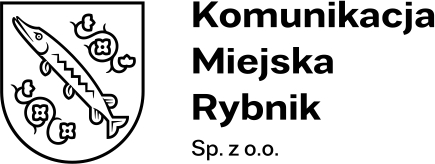 KMR/PU/06/2024Platforma zakupowa Zamawiającego Wykonawcy, którzy pobrali SWZdot.: postępowania o udzielenie zamówienia sektorowego prowadzone na podstawie Regulaminu Udzielania Zamówień Sektorowych na dostawy, usługi 
i roboty budowlane w Komunikacji Miejskiej Rybnik Sp. z o.o. w Rybniku pn.: „Dostawa, montaż i włączenie do systemu tablicy dynamicznej informacji pasażerskiej w technologii e-papieruPrzekazuję Państwu pytanie Wykonawcy wraz z odpowiedzią Zamawiającego.Proszę o uwzględnienie informacji przy opracowywaniu oferty.Pytanie 1Prosimy o wyjaśnienia na pytania, poniżej:
Rozdział IV
Opis przedmiotu zamówienia p. 2. g)Zamawiający wymaga aby zapewnić zasilanie w energię elektryczną poprzez wewnętrzny akumulator o trwałości minimum 36 miesięcy od daty odbioru.
Jest rzeczą oczywistą, zasilanie tablicy dynamicznej informacji pasażerskiej 
z wewnętrznego akumulatora, bez możliwości jego doładowania z zewnętrznego źródła nie jest możliwe.Prosimy o wyjaśnienie: Co Zamawiający miał na myśli używając określenia "akumulator o trwałości 36 miesięcy"?Odpowiedź na pytanie nr 1Zamawiający wyjaśnia, że wymaga, aby zamontowane magazyny energii nie były wymienianie podczas wskazanego okresu (oprócz tych związanych z awariami). Patrz również odpowiedź na pytanie nr 9.Pytanie 2Opis przedmiotu zamówienia p. 2. g)Technologia e-papier gwarantuje wyświetlanie treści nawet przy braku zasilania zewnętrznego. Jednak podmiana treści wyświetlanej wymaga już dostarczenia energii. 
W związku z wymaganiem zapewnienia informacji w czasie rzeczywistym konieczne jest ciągłe utrzymywanie połączenia GSM co skutkuje ciągłym zapotrzebowaniem prądu. 
Dodatkowo w celu zapewnienia dobrej widoczności w nocy wymagane podświetlenie zużyje kolejną porcję energii. Z bilansu energetycznego wynika, że wbudowane akumulatory muszą być systematycznie doładowywane. Pytanie:
1. Czy, w związku z powyższym, zamawiający dopuszcza możliwość doładowywania wewnętrznego akumulatora z zewnętrznego zasilania, podobnie jak systemów zapewnienia odpowiedniej temperatury pracy urządzenia wyszczególnionych w p.2.h)Odpowiedź na pytanie nr 2Zamawiający wyjaśnia, że wybór technologii wyświetlania treści spowodowany był koniecznością obniżenia kosztów funkcjonowania systemu, a więc istotne jest, aby tablice zużywały jak najmniej energii i nie dopuszcza ich zasilania z zewnętrznych źródeł energii, oprócz ogrzewania zimą.Pytanie 3Opis przedmiotu zamówienia p. 2. k)Zamawiający podaje maksymalne wymiary urządzeń określając porządek wymiarów jako (szerokość x wysokość x grubość), jednocześnie precyzując je dla poszczególnych tablic:a) Tablica 5 wierszowa: 50 x 800 x 500b) Tablica 10 wierszowa: 90 x 1100 x 500
Ze względu na brak korelacji nie ma pewności który wymiar Zamawiający uznaje jako wysokość a który jako szerokość.Prosimy o korektę wymagań: właściwą korelację opisu i wymiarów.Odpowiedź na pytanie nr 3Zamawiający doprecyzowuje wymiar: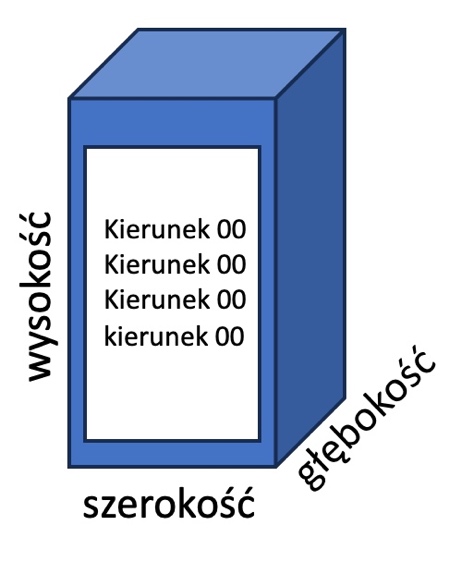 Zamawiający podaje maksymalne wymiary urządzeń określając porządek wymiarów jako (szerokość x wysokość x głębokość), jednocześnie precyzując je dla poszczególnych tablic:a) Tablica 5 wierszowa: 500 x 800 x 50b) Tablica 10 wierszowa: 500 x 1100 x 90Pytanie 4Rozdział VTermin wykonania zamówienia p. 1.2.
Zamawiający wymaga nie więcej niż 60 dni na montaż tablicy 5 wierszowej, ustalając jednocześnie w punkcie 1.1 tego rozdziału, czas na uzgodnienie wyglądu tablicy oraz treści do 30 dni od podpisania umowy (podobnie: Opis przedmiotu zamówienia punkt 2.p). Na wykonanie ostatecznego projektu i oprogramowania i montaż pozostaje wiec 30 dni. Jest to termin zbyt krótki i sugeruje preferowanie wykonawcy, który posiada gotowe urządzenie tego typu.Takie podejście przeczy zapewnieniu warunków uczciwej konkurencji.Wnioskujemy o zmianę zapisu i przedłużenie terminu montażu pierwszej tablicy do minimum 120 dni.Jednocześnie, ze względu na zapisy wymagające wyjaśnienia wnioskujemy 
o wydłużenie terminu składania ofert.Odpowiedź na pytanie nr 4Zamawiający informuje, iż przychyla się do wniosku Wykonawcy i przedłuża termin montażu pierwszej tablicy, zmieniając zapisy SWZ w tym zakresie:Jest:Termin realizacji zamówienia:do 30 dni od dnia podpisania umowy: dokonanie uzgodnień w zakresie projektu tablicydo 60 dni montaż 1 tablicy 5 wierszowejPowinno być:Termin realizacji zamówienia:do 30 dni od dnia podpisania umowy: dokonanie uzgodnień w zakresie projektu tablicydo 120 dni montaż 1 tablicy 5 wierszowejPytanie 5Dot. SWZ, rozdział IV. Oba wskazane przez Zamawiającego systemy informatyczne SDIP są systemami czasu rzeczywistego, udostępniają dane, które z definicji zmieniają się w czasie. Prosimy o określenie maksymalnego dozwolonego opóźnienia pomiędzy pojawieniem się nowych danych w systemie źródłowym (MUNICOM.premium lub kiedyprzyjedzie.pl) a ich prezentacją na dostarczanych 
w ramach zamówienia tablicach. Informacje takie są niezbędne celem określenia warunków pracy dostarczanych urządzeń oraz skalkulowania ich bilansu energetycznego.Odpowiedź na pytanie nr 5Zamawiający informuje, że opóźnienie nie może wynieść więcej niż 15 sekund, tym samym w rozdziale IV. w ust. 2 dodaje się lit r) o brzmieniu:r) Maksymalne opóźnienie w wyświetleniu rzeczywistego odjazdu pojazdu w stosunku do przewidywanego czasu wynieść może 15 sekund.Pytanie 6Dot. SWZ, rozdział VI - Prosimy o potwierdzenie, że Zamawiający żądając dokumentowania doświadczenia Wykonawcy w dostawie i montażu "co najmniej jednego zamówienia w zakresie odpowiadającym przedmiotowi zamówienia", ma na myśli tabliczki e-papierowe z zasilaniem bateryjnym a nie jakiekolwiek tablice (np. LED) współpracujące z systemem dynamicznej informacji pasażerskiej.Odpowiedź na pytanie nr 6Zamawiający wymaga, aby doświadczenie Wykonawcy dotyczyło analogicznego przedmiotu zamówienia i doprecyzowuje treść SWZ, zmieniając zapisy w rozdziale 
VI Warunki udziału w postępowaniu pkt 3:Jest:W celu potwierdzenia spełnienia warunków Wykonawca powinien wykazać, 
iż w okresie ostatnich 3 lat przed upływem terminu składania ofert wykonał co najmniej jedno zamówienie w zakresie odpowiadającym przedmiotowi zamówienia tj. dostawy minimum 38 tablic dynamicznej informacji pasażerskiej wraz
z montażem i włączeniem do systemu.Powinno być:W celu potwierdzenia spełnienia warunków Wykonawca powinien wykazać, 
iż w okresie ostatnich 3 lat przed upływem terminu składania ofert wykonał co najmniej jedno zamówienie w zakresie odpowiadającym przedmiotowi zamówienia tj. dostawy minimum 38 tablic dynamicznej informacji pasażerskiej wykonanej 
w technologii e-papieru wraz z montażem i włączeniem do systemu.Pytanie 7Prosimy o potwierdzenie, że podane wymiary zewnętrzne tablic w [mm]:
Tablica 5 wierszowa: 50 x 800 x 500Tablica 10 wierszowa: 90 x 1100 x 500dotyczą odpowiednio: grubości x wysokości x szerokości, a nie, jak podano w SWZ: <<szerokości x wysokości x grubości>>Odpowiedź na pytanie nr 7Patrz odpowiedź na pytanie nr 3Pytanie 8Zamawiający wskazuje konieczność włączenia tablic do posiadanego już systemuinformatycznego SDIP.Czy Zamawiający posiada otwarte dane do systemu oraz czy w przypadku braku otwartych danych posiada wycenę integracji z systemem?Odpowiedź na pytanie nr 8Zamawiający informuje, że integracja ze wskazanymi systemami będzie zadaniem Wykonawcy, a więc Wykonawca powinien wliczyć w cenę oferty również koszt tej integracji.Pytanie 9Zasilanie tablic w energię elektryczną musi być zapewnione poprzez wewnętrzny akumulator o trwałości minimum 36 miesięcy od daty odbioru.Czy zamawiający dopuszcza wymianę baterii bez kosztowo w okresie 36 miesięcy?Odpowiedź na pytanie nr 9Zamawiający informuje, że nie dopuszcza wymiany baterii w okresie wskazanym 
w treści SWZ. Ponadto Zamawiający wymaga, aby Wykonawca dostarczył w ramach zmówienia oprogramowanie do monitoringu stanu pracy tablic oraz baterii w czasie rzeczywistym i uzupełnia treść SWZ w tym zakresie.W rozdziale IV. w ust. 2 dodaje się lit s) o brzmieniu:s) Wykonawca dostarczy oprogramowanie do monitorowania minimum następujących parametrów: stan pracy tablicy, stan bateriiPytanie 10Czy zamawiający dopuszcza obudowę tablic w kształcie innym niż zaokrąglona, przyzachowaniu pozostałych parametrów?Odpowiedź na pytanie nr 10Zamawiający wymaga, aby ze względu na estetykę, tablice miały zaokrąglone brzegi.Pytanie 11Zamawiający zapewnia słupki do instalacji tablic.Wykonawca zwraca się z prośbą o przesłanie zdjęć konstrukcji słupków z wymiarami w celu umożliwienia Wykonawcy dostosowania odpowiedniego systemu mocującegoOdpowiedź na pytanie nr 11Zamawiający informuje, że średnica zewnętrzna słupa wynosi 44 cm.Pytanie 12W SIWZ wyszczególniają Państwo włączenie tablic do posiadanego systemu informatycznego SDIP (tj. MUNICOM.premium autorstwa firmy R&G PLUS Sp. z o.o. lub serwisu kiedyprzyjedzie.pl firmy Operibus Sp. z o.o.). Co oznacza wyszczególnienie obu systemów i słowo "lub"? Czy Zamawiający posiada oba systemy? Czy Wykonawca ma dowolność w wyborze systemu? Czy do któregoś 
z systemu Zamawiający posiada otwarte dane?Odpowiedź na pytanie nr 12Zamawiający informuje, że w zakresie aktualnych pozycji pojazdów pierwotnym źródłem danych jest sprzęt firmy RiG PLUS Sp. z o.o. zainstalowany w pojazdach. Dane te są wykorzystywane zarówno przez aplikację Municom, jak i serwis kiedyprzyjedzie.pl Wykonawca ma dowolność wyboru źródła danych do prezentacji na tablicach. W tym zakresie Zamawiający nie posiada otwartych danych.Jednocześnie Zamawiający zmienia zapisy SWZ rozdział XVI Termin składania ofert pkt 1 - 2: Jest: Oferty wraz z wymaganymi dokumentami należy zamieścić na Platformie 
w części dotyczącej Postępowania w terminie do dnia 10 czerwca 2024 r. do godz. 9:00.Otwarcie ofert nastąpi w dniu 10 czerwca 2024 r. o godz. 9:30. Zamawiający nie przewiduje publicznej sesji otwarcia ofert. Powinno być: Oferty wraz z wymaganymi dokumentami należy zamieścić na Platformie 
w części dotyczącej Postępowania w terminie do dnia 12 czerwca 2024 r. do godz. 9:00.Otwarcie ofert nastąpi w dniu 12 czerwca 2024 r. o godz. 9:30. Zamawiający nie przewiduje publicznej sesji otwarcia ofert.  Łukasz Kosobucki Prezes Zarządu/-/